Anas Anas.331999@2freemail.com To,The Human Resource Manager,Sir/MadamSub: Application for the post in Sales & Marketing.With regard to the above subject please find attached my curriculum vitae for your kind perusal.I have gained 2  years of experience in the above mentioned field. I am confident of carrying out my responsibilities in this field very positively. I have good communication and sales skills and can work well under pressure. I have set priorities with result oriented work habits and always given importance to meet the targets required and can contribute to the growth of the company by being a good team player.I thrive on challenges and can quickly adapt to the new environments and responsibilities.Looking forward for your favorable reply.Last account activity: 10 minutes agoDetailsObjective :To pursue a career with a progressive employment that allows me to utilize and expand my skills in a creative and productive manner, offering opportunities for a progressive growth.EDUCATION & PROFESSIONAL CREDENTIALSPERSONAL STRENGTHS:Back ground in Sales and marketing.Skilled in all aspects of the Sales & Closing deals.Getting new customers to the company.Convince & Convert the Enquiry into SaleResult oriented and focused approach towards the assigned task.Well-developed Communication, Negotiation skills, Personnel and administrative abilities.Highly motivated, energetic and positive team player.Ability to absorb and retain new information & proceduresAlways ethical in all business activities.Superb analytical and problem solving skills.Willingness to travel to meet clients.Possessing the initiative, drive, and ambition needed to succeed.Areas Of ExpertiseBusiness developmentCustomer RelationshipsRevenue generationSales forecastsCustomer acquisitionPROFESSIONAL EXPERIENCE:                           
Nestle Waters LLC - Dubai ( UAE)Business Development Executive    February 2015 - PresentDuties:Market Activities: I prepare and implement daily market visit & route riding plans. Additionally, I also develop and strengthen relationship with existing and potential dealers/retailers.I am to ensure proper merchandising of product in our assigned area.  I also co-ordinate promotion execution. I also handle customer complaints as per defined limits.Company Assets Management  I estimate outlets potential for placement of company assets. I am responsible for proper tracking and recovery of the assets from trade. I am to ensure proper maintenance, placement, display and usage of products in the market.Volume & Availability: I am responsible for achieving sales targets for the assigned territory for all brands & also ensured product availability through developing and maintaining new outlets and customers in various designated areas. Daily follow up to various issues and preparation of month end reports. Emphasis on building and maintaining strong client relationship for the better benefit for the organization. Achievement:Achieve monthly sales target to increase the worth of the company. Established and maintained longstanding loyal business relationships with customer.AG Group of Companies-  Mumbai ( India)Business Development Manager in Real Estate Division September 2013- 2014Duties in Real Estate division:Meeting and greeting clients visiting the offices.Telephone sales - taking part in ring out sessions. Generating appointments for viewings, mortgage advisors, valuations.Negotiating with potential sellers and also buyers.General office administration duties: photocopying, filing etc.Referring & introducing potential clients to the agencies Mortgage Consultant.Following up business leads.Preparing professional looking sales brochures and promotional information. Liaising by phone, email and letter with solicitors, building societies & surveyors.Marketing by phone & letters properties to potential buyers or tenants.Projecting a professional image of the agency to the public.Visiting vacant and inhabited properties and inspecting them. Comparing a property to others in the area then estimating its value.Compiling Home Information Packs.Pointing out a properties best features to buyers and answering their questions.Advising clients on which properties to buy or let.Writing up tenancy agreement contracts.Commercial awareness and a good feel for the property market.KEY SKILLS AND COMPETENCIESSetting and reviewing performance standards.Comprehensive knowledge of property values, law and financing.Ability to inspire trust and confidence in buyers.COMPUTER SKILS:Working in a fully computerized environment having Proficiency in MS-Office, Windows.Operating system. And Tally 09PERSONAL INFORMATIONDate of Birth 		    29th September, 1991Gender		                 MaleMarital Status		     UnmarriedLanguage Known		     English, Hindi,  and Urdu Hobbies                                      Playing Football Driving License                         Valid ( UAE )Passport Details                    Date of Issue		:	27/01/2014Date of Expiry	:	26/01/2024Place of Issue	:	Mumbai, IndiaVisa Status                :           DECLARATION:	I hereby declare that above mentioned details are true to the very best of my knowledge.DEGREEUNIVERSITYYEAR OF PASSINGCLASS OBTAINEDB.Com.University of  MumbaiApril 2013First ClassH.S.C.University of  MumbaiApril 2010First ClassS.S.C.University of  MumbaiApril 2008First  Class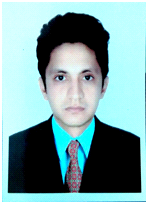 